Publicado en Sitges el 30/06/2021 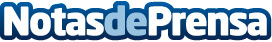 Vuelven los conciertos y la música a Sitges de la mano del Festival Jardins Terramar en colaboración con Dolce SitgesDolce Sitges ha preparado un exclusivo paquete para que todos aquellos que quieran puedan disfrutar de los conciertos del Festival Jardins Terramar con todas las comodidades y privilegios posiblesDatos de contacto:Agencia de Comunicación de Dolce Sitges938 109 000Nota de prensa publicada en: https://www.notasdeprensa.es/vuelven-los-conciertos-y-la-musica-a-sitges-de Categorias: Viaje Música Cataluña Entretenimiento Turismo http://www.notasdeprensa.es